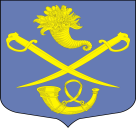 РОССИЙСКАЯ ФЕДЕРАЦИЯ АДМИНИСТРАЦИЯ МУНИЦИПАЛЬНОГО ОБРАЗОВАНИЯБУДОГОЩСКОЕ ГОРОДСКОЕ  ПОСЕЛЕНИЕКИРИШСКОГО МУНИЦИПАЛЬНОГО РАЙОНАЛЕНИНГРАДСКОЙ ОБЛАСТИПОСТАНОВЛЕНИЕот  18 мая 2017 года  № 61    Администрация Будогощского городского поселения ПОСТАНОВЛЯЕТ: Внести изменения в постановление от 27.01.2016г №10 «Об утверждении  муниципальной программы «Развитие частей территории муниципального образования Будогощское городское поселение Киришского муниципального района Ленинградской области»:1.1. В Паспорте муниципальной программы «Развитие частей территории муниципального образования Будогощское городское поселение Киришского муниципального района Ленинградской области»:- по строке «Этапы и сроки реализации муниципальной программы» читать «2015-2017гг»;- по строке «Финансовое обеспечение муниципальной программы, в т.ч. по источникам финансирования» читать:«Объем финансовых средств, предусмотренных на реализацию программы  в 2015-2017 гг. составляет: 10562,28 тыс. рублей, в том числе:федеральный бюджет – 0 тыс. рублей;средства областного бюджета – 9728,60 тыс. рублей; бюджет муниципального образования Будогощское городское поселение Киришского муниципального района Ленинградской области – 833,68 тыс. рублей;прочие источники – 0 тыс. рублей»;- по строке «Ожидаемые результаты реализации муниципальной программы» цифры «2018 г – 12,2%» удалить.1.2. В текстовой части раздела 2 «Цели, задачи, показатели (индикаторы), конечные результаты, сроки и этапы реализации муниципальной программы» читать «2015-2017гг».1.3. В текстовой части раздела 3 «Прогноз конечных результатов муниципальной программы» цифры «2018 г – 12,2%» удалить.1.4. В текстовой части раздела 5 «Информация о ресурсном обеспечении муниципальной программы за счет средств федерального, областного, местного бюджета и иных источников финансирования» читать: «Объем финансовых средств, предусмотренных на реализацию программы  в 2015-2017гг. составляет: 10562,28 тыс. рублей, в том числе за счет средств местного, областного, федерального бюджетов, прочих источников по годам, тыс.руб.:2015 г – 2632,00 (в т.ч. средства областного бюджета 2500,00)2016 г – 3974,96 (в т.ч. средства областного бюджета 3641,60)2017 г – 3955,32 (в т.ч. средства областного бюджета 3587,00)»1.5. В приложении № 1:- по строке 1 столбец 5 читать «2017»; столбец 7 читать «(не менее 8,7% к концу 2017 года)»;- по строке 2 столбец 5 читать «2017».1.6. В приложении № 2 столбец «2018» удалить.1.7. Приложение № 4 изложить в новой редакции согласно приложению 1 к настоящему постановлению.Опубликовать настоящее постановление в газете «Будогощский Вестник» и разместить на официальном сайте поселения.Постановление вступает в силу после его официального опубликования.Контроль за исполнением постановления оставляю за собой.Заместитель главы администрации					      А.В. БрагинРазослано: в дело, АКМР - 2, газета «Будогощский Вестник», прокуратура.Приложение 1План реализации муниципальной программы«Развитие частей территории муниципального образованияБудогощское городское поселение Киришского муниципального района Ленинградской области»№ п/пНаименование муниципальной программы, подпрограммы, основного мероприятияОтветственный исполнитель, участникиСрок реализацииСрок реализацииГоды реализацииПланируемые объемы финансирования(тыс. рублей в ценах соответствующих лет)Планируемые объемы финансирования(тыс. рублей в ценах соответствующих лет)Планируемые объемы финансирования(тыс. рублей в ценах соответствующих лет)Планируемые объемы финансирования(тыс. рублей в ценах соответствующих лет)Планируемые объемы финансирования(тыс. рублей в ценах соответствующих лет)№ п/пНаименование муниципальной программы, подпрограммы, основного мероприятияОтветственный исполнитель, участникиНачало реализацииКонец реализацииГоды реализациивсегов том числев том числев том числев том числе№ п/пНаименование муниципальной программы, подпрограммы, основного мероприятияОтветственный исполнитель, участникиНачало реализацииКонец реализацииГоды реализациивсегофедеральный бюджетобластной бюджет Ленинградской областибюджет Будогощского городского поселения прочие источники1234567891011Муниципальная программа «Развитие частей территории муниципального образования Будогощское городское поселение Киришского муниципального района Ленинградской области»2015201720152632,002500,00132,00Муниципальная программа «Развитие частей территории муниципального образования Будогощское городское поселение Киришского муниципального района Ленинградской области»2015201720163974,963641,60333,36Муниципальная программа «Развитие частей территории муниципального образования Будогощское городское поселение Киришского муниципального района Ленинградской области»2015201720173955,323587,00368,321Реализация проектов местных инициатив граждан в рамках подпрограммы «Создание условий для эффективного выполнения органами местного самоуправления своих полномочий» государственной программы ЛО «Устойчивое общественное развитие в Ленинградской области»АдминистрацияМО Будогощское городское поселение2015201520152500,002500,00-Ремонт дорог сельских населенных пунктов Будогощского городского поселения в рамках Областного закона от 14.12.2014 №95-оз «О содействии развитию на части территорий муниципального образования Ленинградской области иных форм местного самоуправления».Ремонт дорог сельских населенных пунктов Будогощского городского поселения в рамках Областного закона от 14.12.2014 №95-оз «О содействии развитию на части территорий муниципального образования Ленинградской области иных форм местного самоуправления».Ремонт дорог сельских населенных пунктов Будогощского городского поселения в рамках Областного закона от 14.12.2014 №95-оз «О содействии развитию на части территорий муниципального образования Ленинградской области иных форм местного самоуправления».Ремонт дорог сельских населенных пунктов Будогощского городского поселения в рамках Областного закона от 14.12.2014 №95-оз «О содействии развитию на части территорий муниципального образования Ленинградской области иных форм местного самоуправления».Ремонт дорог сельских населенных пунктов Будогощского городского поселения в рамках Областного закона от 14.12.2014 №95-оз «О содействии развитию на части территорий муниципального образования Ленинградской области иных форм местного самоуправления».Ремонт дорог сельских населенных пунктов Будогощского городского поселения в рамках Областного закона от 14.12.2014 №95-оз «О содействии развитию на части территорий муниципального образования Ленинградской области иных форм местного самоуправления».Ремонт дорог сельских населенных пунктов Будогощского городского поселения в рамках Областного закона от 14.12.2014 №95-оз «О содействии развитию на части территорий муниципального образования Ленинградской области иных форм местного самоуправления».Ремонт дорог сельских населенных пунктов Будогощского городского поселения в рамках Областного закона от 14.12.2014 №95-оз «О содействии развитию на части территорий муниципального образования Ленинградской области иных форм местного самоуправления».Ремонт дорог сельских населенных пунктов Будогощского городского поселения в рамках Областного закона от 14.12.2014 №95-оз «О содействии развитию на части территорий муниципального образования Ленинградской области иных форм местного самоуправления».Ремонт дорог сельских населенных пунктов Будогощского городского поселения в рамках Областного закона от 14.12.2014 №95-оз «О содействии развитию на части территорий муниципального образования Ленинградской области иных форм местного самоуправления».Ремонт дорог сельских населенных пунктов Будогощского городского поселения в рамках Областного закона от 14.12.2014 №95-оз «О содействии развитию на части территорий муниципального образования Ленинградской области иных форм местного самоуправления».2Ремонт дорог сельских населенных пунктов Будогощского городского поселения в рамках Областного закона от 14.12.2014 №95-оз «О содействии развитию на части территорий муниципального образования Ленинградской области иных форм местного самоуправления».АдминистрацияМО Будогощское городское поселение20152016итого2782,002500,00282,002Ремонт дорог сельских населенных пунктов Будогощского городского поселения в рамках Областного закона от 14.12.2014 №95-оз «О содействии развитию на части территорий муниципального образования Ленинградской области иных форм местного самоуправления».АдминистрацияМО Будогощское городское поселение201520162015132,00132,002Ремонт дорог сельских населенных пунктов Будогощского городского поселения в рамках Областного закона от 14.12.2014 №95-оз «О содействии развитию на части территорий муниципального образования Ленинградской области иных форм местного самоуправления».АдминистрацияМО Будогощское городское поселение2015201620162650,002500,00150,003Подпрограмма 1: «Развитие населенных пунктов муниципального образования Будогощское городское поселение Киришского муниципального района Ленинградской области»АдминистрацияМО Будогощское городское поселение2017201720172725,212500,00225,21Мероприятия3.1Ремонт автомобильных дорог в деревняхАдминистрацияМО Будогощское городское поселение2017201720171644,381470,64173,743.2Обеспечение пожарной безопасности в деревняхАдминистрацияМО Будогощское городское поселение20172017201785,7881,694,093.3Ремонт и устройство колодцев питьевой воды в деревняхАдминистрацияМО Будогощское городское поселение201720172017186,90178,008,903.4Благоустройство и санитарное содержание деревеньАдминистрацияМО Будогощское городское поселение201720172017808,15769,6738,48Ремонт автомобильных дорог общего пользования на части территорий, являющейся административным центром Будогощского городского поселения  в  рамках  Областного закона от 12.05.2015г. № 42-оз «О содействии развитию иных форм местного самоуправления на  части  территорий  населенных  пунктов Ленинградской области, являющихся административными центрами поселений»Ремонт автомобильных дорог общего пользования на части территорий, являющейся административным центром Будогощского городского поселения  в  рамках  Областного закона от 12.05.2015г. № 42-оз «О содействии развитию иных форм местного самоуправления на  части  территорий  населенных  пунктов Ленинградской области, являющихся административными центрами поселений»Ремонт автомобильных дорог общего пользования на части территорий, являющейся административным центром Будогощского городского поселения  в  рамках  Областного закона от 12.05.2015г. № 42-оз «О содействии развитию иных форм местного самоуправления на  части  территорий  населенных  пунктов Ленинградской области, являющихся административными центрами поселений»Ремонт автомобильных дорог общего пользования на части территорий, являющейся административным центром Будогощского городского поселения  в  рамках  Областного закона от 12.05.2015г. № 42-оз «О содействии развитию иных форм местного самоуправления на  части  территорий  населенных  пунктов Ленинградской области, являющихся административными центрами поселений»Ремонт автомобильных дорог общего пользования на части территорий, являющейся административным центром Будогощского городского поселения  в  рамках  Областного закона от 12.05.2015г. № 42-оз «О содействии развитию иных форм местного самоуправления на  части  территорий  населенных  пунктов Ленинградской области, являющихся административными центрами поселений»Ремонт автомобильных дорог общего пользования на части территорий, являющейся административным центром Будогощского городского поселения  в  рамках  Областного закона от 12.05.2015г. № 42-оз «О содействии развитию иных форм местного самоуправления на  части  территорий  населенных  пунктов Ленинградской области, являющихся административными центрами поселений»Ремонт автомобильных дорог общего пользования на части территорий, являющейся административным центром Будогощского городского поселения  в  рамках  Областного закона от 12.05.2015г. № 42-оз «О содействии развитию иных форм местного самоуправления на  части  территорий  населенных  пунктов Ленинградской области, являющихся административными центрами поселений»Ремонт автомобильных дорог общего пользования на части территорий, являющейся административным центром Будогощского городского поселения  в  рамках  Областного закона от 12.05.2015г. № 42-оз «О содействии развитию иных форм местного самоуправления на  части  территорий  населенных  пунктов Ленинградской области, являющихся административными центрами поселений»Ремонт автомобильных дорог общего пользования на части территорий, являющейся административным центром Будогощского городского поселения  в  рамках  Областного закона от 12.05.2015г. № 42-оз «О содействии развитию иных форм местного самоуправления на  части  территорий  населенных  пунктов Ленинградской области, являющихся административными центрами поселений»Ремонт автомобильных дорог общего пользования на части территорий, являющейся административным центром Будогощского городского поселения  в  рамках  Областного закона от 12.05.2015г. № 42-оз «О содействии развитию иных форм местного самоуправления на  части  территорий  населенных  пунктов Ленинградской области, являющихся административными центрами поселений»Ремонт автомобильных дорог общего пользования на части территорий, являющейся административным центром Будогощского городского поселения  в  рамках  Областного закона от 12.05.2015г. № 42-оз «О содействии развитию иных форм местного самоуправления на  части  территорий  населенных  пунктов Ленинградской области, являющихся административными центрами поселений»4Ремонт автомобильных дорог общего пользования на части территорий, являющейся административным центром Будогощского городского поселения  в  рамках  Областного закона от 12.05.2015г. № 42-оз «О содействии развитию иных форм местного самоуправления на  части  территорий  населенных  пунктов Ленинградской области, являющихся административными центрами поселений»АдминистрацияМО Будогощское городское поселение2016201620161324,961141,60183,365Подпрограмма 2:«Развитие административного центра муниципального образования Будогощское городское поселение Киришского муниципального района Ленинградской области»АдминистрацияМО Будогощское городское поселение2017201720171230,111087,00143,11Мероприятия5.1Ремонт внутридомовых территорий административного центраАдминистрацияМО Будогощское городское поселение201720172017880,11770,31109,805.2Благоустройство и санитарное содержание территории административного центраАдминистрацияМО Будогощское городское поселение201720172017350,00316,6933,31